Официальная эмблема празднования 70-й годовщины Победы в Великой Отечественной войне 1941 – 1945 годов.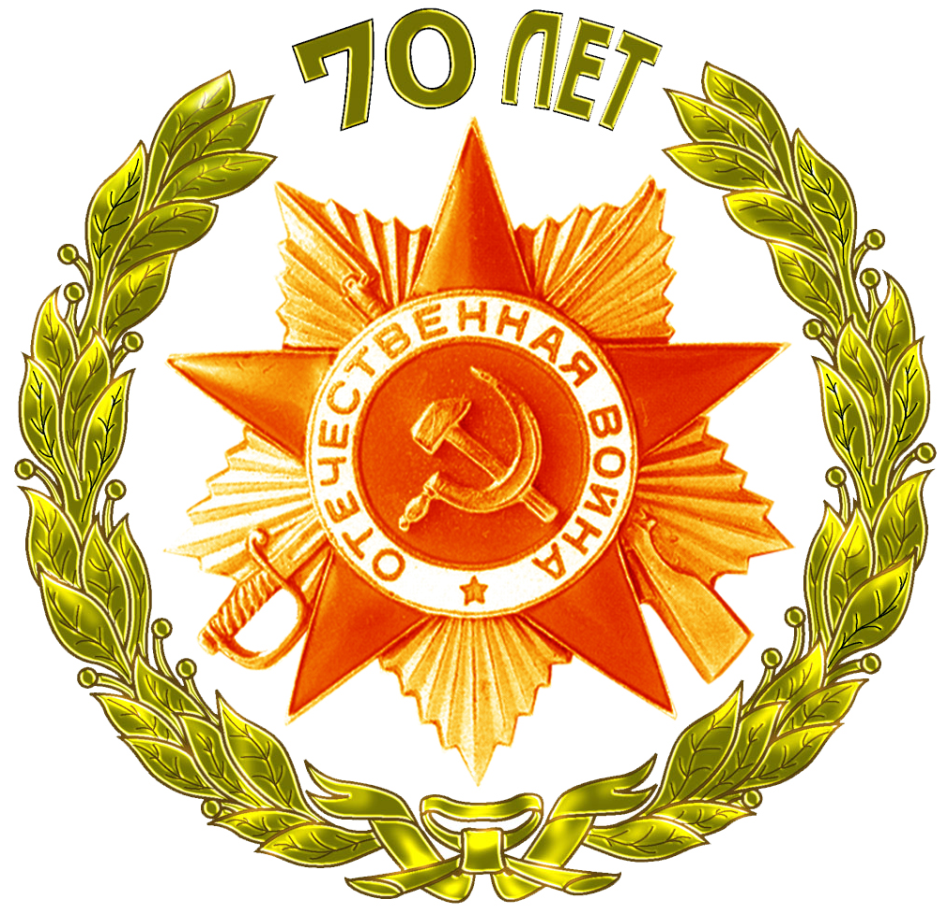 ОПИСАНИЕОфициальной эмблемы празднования 70-й годовщины Победы в Великой Отечественной войне 1941 – 1945 годов.Эмблема празднования 70-й годовщины Победы в Великой Отечественной войне 1941 – 1945 годов представляет собой многоцветное изображение знака ордена Отечественной войны I степени в обрамлении золотых лавровых ветвей. Между ветвями расположена золотая надпись «70 ЛЕТ».Эмблема может изображаться в одноцветном варианте